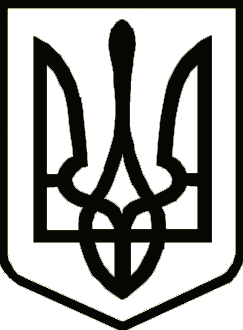 УкраїнаСРІБНЯНСЬКА СЕЛИЩНА РАДАРОЗПОРЯДЖЕННЯПро громадські слухання щодо реорганізаціїГурбинської загальноосвітньої школи І-ІІІ ступенівСрібнянської селищної радиЧернігівської областіЗ метою реалізації членами територіальної громади свого права на участь у місцевому самоврядуванні, відповідно до Положення про громадські слухання на території Срібнянської селищної ради, затвердженого рішенням першої сесії сьомого скликання від 11.11.2015 року, керуючись ст. 66 Закону України «Про освіту», ст.32 Закону України «Про повну загальну середню освіту»,  п.20 ч.4 ст. 42, ч.8 ст. 59 Закону України «Про місцеве самоврядування в Україні», зобов’язую:1. Опублікувати інформаційне повідомлення про винесення на громадське обговорення проєкту рішення про реорганізацію Гурбинської загальноосвітньої школи І-ІІІ ступенів Срібнянської селищної ради Чернігівської області на офіційному сайті Срібнянської селищної ради (Додаток 1).2. Громадські слухання з обговорення питання щодо реорганізації Гурбинської загальноосвітньої школи І-ІІІ ступенів Срібнянської селищної ради Чернігівської області провести в приміщенні Гурбинської загальноосвітньої школи І-ІІІ ступенів Срібнянської селищної ради Чернігівської області 14 серпня 2021 року о 16.00 год.3. Створити робочу групу з проведення громадських слухань (Додаток 2).4. По завершенню терміну на громадське обговорення та проведення громадських слухань запропонувати винести на розгляд чергової сесії селищної ради питання щодо реорганізації Гурбинської загальноосвітньої школи І-ІІІ ступенів Срібнянської селищної ради Чернігівської області.5. Відділу освіти, сім’ї, молоді та спорту Срібнянської селищної ради забезпечити організаційний супровід проведення громадських слухань та запросити до участі у громадських слуханнях представників депутатського корпусу, органів самоорганізації населення, політичних партій, підприємств, установ та населення громади.  	6. Контроль за виконанням розпорядження покласти на начальника відділу освіти, сім’ї, молоді та спорту селищної ради Віталія НИКОНЕНКА. Селищний голова                                                                   Олена ПАНЧЕНКОДодаток 1до розпорядження селищного голови                                                                                               від 22 .07.2021 р. № 126Інформаційне повідомленняпро проведення громадського обговорення щодо реорганізації Гурбинської загальноосвітньої школи І-ІІІ ступенів Срібнянської селищної ради Чернігівської області  у  Гурбинську загальноосвітню школу І-ІІ ступенів Срібнянської селищної ради Чернігівської областіНайменування організатора громадського обговорення:  Срібнянська селищна рада.Мета: урахування думки жителів Срібнянської громади щодо реорганізації Гурбинської загальноосвітньої школи І-ІІІ ступенів Срібнянської селищної ради Чернігівської області у  Гурбинську загальноосвітню школу І-ІІ ступенів Срібнянської селищної ради Чернігівської області.Юридична адреса закладу: 17331 Чернігівська область, Срібнянський район, село Гурбинці, вул.Шкільна,19.Запрошуємо долучитися до громадського обговорення проєкту рішення сесії селищної ради «Про  реорганізацію Гурбинської загальноосвітньої школи І-ІІІ ступенів Срібнянської селищної ради Чернігівської області» (додається).Відповідно до пункту 30 частини 1 статті 26, статті 60 Закону України «Про місцеве самоврядування в Україні», статті 78 Господарського кодексу України, ст. 32 Закону України «Про повну загальну середню освіту», Закону України «Про освіту»,  рішення про утворення, реорганізацію, ліквідацію чи перепрофілювання (зміну типу) закладу загальної середньої освіти приймає його засновник (засновники).Мережа закладів загальної середньої освіти формується відповідно до законодавства з урахуванням соціально-економічної та демографічної ситуації, а також відповідно до культурно-освітніх та інших потреб територіальної громади.На сьогодні Гурбинська загальноосвітня школа І-ІІІ ступенів Срібнянської селищної ради Чернігівської області забезпечує надання освітніх послуг на території Гурбинського старостинського округу (с.Гурбинці , с.Дейманівка). У 2020-2021 навчальному році у закладі здобував освіту 41 учень. За прогнозованими показниками на 2021-2022 навчальний рік у Гурбинській ЗОШ навчатиметься 34 учні (1 клас – 1 учень, 2 клас – 2 учні, 3 клас – 3 учні, 4 клас – 6 учнів, 5 клас - 5 учнів, 6 клас – 5 учнів, 7 клас – 5 учнів, 8 клас – 3 учні, 9 клас – 4 учні, 10 клас - -, 11 клас - -).Як бачимо, у 10-11-х класах учнівські контингенти відсутні, а з решти класів тільки 4 відповідають мінімальному рівню наповнюваності.Вартість утримання одного учня у Гурбинській ЗОШ – 65910 грн (це один з найбільших показників по громаді, при середньому - 38456 грн). Враховуючи те, що державна освітня субвенція покриває лише заробітну плату педагогічних працівників, громада за рахунок місцевого бюджету фінансує комунальні послуги та утримання технічного персоналу. Варто зауважити, що ОТГ витрачає значні кошти на опалення напівпорожніх приміщень школи,  хоча ці кошти громада могла б вкладати в енергоефективні заходи та спрямовувати на проєкти розвитку. 3. Суб’єкти, що внесли пропозицію щодо реорганізації Гурбинської загальноосвітньої школи І-ІІІ ступенів Срібнянської селищної ради Чернігівської області у  Гурбинську загальноосвітню школу І-ІІ ступенів Срібнянської селищної ради Чернігівської області – відділ освіти, сім’ї, молоді та спорту Срібнянської селищної ради.4. Строк, місце, час проведення громадських слухань, акредитації представників засобів масової інформації, реєстрації учасників – громадські слухання відбудуться в приміщенні Гурбинської загальноосвітньої школи І-ІІІ ступенів Срібнянської селищної ради Чернігівської області (17331 Чернігівська область, Срібнянський район, село Гурбинці, вул.Шкільна,19)  14.08.2021 року о 16.00 год.5. Поштова адреса та адреса електронної пошти, номер телефону, строк і форми для подання пропозицій (зауважень) — відділ освіти, сім’ї, молоді та спорту Срібнянської селищної ради (смт Срібне, вул. Миру, 54), osvita-sribne@ukr.net, тел. (04639) 2-13-83.Пропозиції (зауваження) учасників громадського обговорення подаються у письмовій чи усній формі, надсилаються електронною поштою із зазначенням прізвища, імені, по батькові та адреси особи, яка їх подає протягом 14 днів з дати опублікування повідомлення про його проведення.6. Місцезнаходження та адреса електронної пошти, номер телефону організатора громадського обговорення, за якими можна отримати консультації з питання, що винесено на громадське обговорення – смт Срібне, відділ освіти, сім’ї, молоді та спорту Срібнянської селищної ради, вул. Миру, 54, e-mail: osvita-sribne@ukr.net, тел. (04639) 2-13-83, Якименко Людмила Анедріївна,  Никоненко Надія Олексіївна.7. Прізвище та ім’я особи, визначеної відповідальною за проведення громадського обговорення – Бондаренко Ніна Григорівна – заступник селищного голови з гуманітарних питань та соціальної політики.8. Строк і спосіб оприлюднення результатів громадського обговорення – узагальнення висловлених в ході проведення громадського обговорення зауважень та пропозицій здійснюється організатором протягом 14 днів після закінчення строку подання пропозицій. Після отримання висловлених пропозицій та проведеного аналізу відбудеться оприлюднення результатів громадського обговорення на сайті Срібнянської  селищної громади.Запрошуємо усіх бажаючих взяти участь у обговоренні питання   щодо реорганізації Гурбинської загальноосвітньої школи І-ІІІ ступенів Срібнянської селищної ради Чернігівської області у Гурбинську загальноосвітню школу І-ІІ ступенів Срібнянської селищної ради Чернігівської області.Додаток 2до розпорядження селищного головивід  22.07.2021 р. №126 Складробочої групи з проведення громадських слуханьз обговорення питання щодо реорганізації Гурбинської загальноосвітньої школи І-ІІІ ступенів Срібнянської селищної ради Чернігівської області1. Бондаренко Ніна Григорівна       -  	заступник селищного голови з гуманітарних питань та соціальної політики2. Никоненко Віталій Миколайович – начальник відділу освіти, сім’ї, молоді 						     та спорту селищної ради3. Дяченко Ніна Іванівна 		-     директор Гурбинської  загальноосвітньої                                                                школи І-ІІІ ступенів Срібнянської 						       селищної ради  Чернігівської області (за                                                                згодою)4. Дейнека Іван Васильович 		-     староста Гурбинського старостинського                                                               округу (за згодою)5. Цигура Василь Миколайович      -       депутат Срібнянської селищної ради (за                                                               згодою)6. Вернигорова – Грома Катерина     Олександрівна -                               -  голова РО профспілки працівників освіти                                                              і науки (за згодою)7. Якименко Людмила Андріївна -    головний спеціаліст відділу освіти, сім’ї,                                                            молоді та спорту селищної ради22 липня2021 року    смт Срібне			      №126